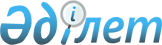 Об утверждении норм потребления коммунальных услуг по газоснабжению, электроснабжению, водоснабжению, водоотведению и теплоснабжению для потребителей, не имеющих приборов учета в Костанайской областиПостановление акимата Костанайской области от 5 сентября 2016 года № 418. Зарегистрировано Департаментом юстиции Костанайской области 10 октября 2016 года № 6642.
      В соответствии с подпунктом 34) пункта 1 статьи 27 Закона Республики Казахстан от 23 января 2001 года "О местном государственном управлении и самоуправлении в Республике Казахстан" акимат Костанайской области ПОСТАНОВЛЯЕТ:
      1. Утвердить нормы потребления коммунальных услуг по газоснабжению, электроснабжению, водоснабжению, водоотведению и теплоснабжению для потребителей, не имеющих приборов учета в Костанайской области, согласно приложениям 1, 2, 3, 4 к настоящему постановлению.
      2. Признать утратившим силу постановление акимата Костанайской области от 28 октября 2015 года № 455 "Об утверждении норм потребления коммунальных услуг по электроснабжению и теплоснабжению для потребителей, не имеющих приборов учета в Костанайской области" (зарегистрировано в Реестре государственной регистрации нормативных правовых актов под № 6031, 15 декабря 2015 года опубликовано в газете "Қостанай таңы").
      3. Контроль за исполнением настоящего постановления возложить на курирующего заместителя акима Костанайской области.
      4. Настоящее постановление вводится в действие по истечении десяти календарных дней после дня его первого официального опубликования. Нормы потребления коммунальных услуг по газоснабжению для потребителей, не имеющих приборов учета в Костанайской области
      Сноска. Приложение 1 – в редакции постановления акимата Костанайской области от 19.10.2021 № 475 (вводится в действие по истечении десяти календарных дней после дня его первого официального опубликования). Нормы потребления коммунальных услуг по электроснабжению для потребителей, не имеющих приборов учета в Костанайской области
      Продолжение таблицы: Нормы потребления коммунальных услуг по водоснабжению и водоотведению для потребителей, не имеющих приборов учета в Костанайской области Нормы потребления коммунальных услуг по теплоснабжению для потребителей, не имеющих приборов учета в Костанайской области
					© 2012. РГП на ПХВ «Институт законодательства и правовой информации Республики Казахстан» Министерства юстиции Республики Казахстан
				
      Аким области

А. Мухамбетов
Приложение 1
к постановлению акимата
от 5 сентября 2016 года
№ 418
№ п/п
Характеристика потребления товарного газа
Единица измерения
Нормы потребления
1
При наличии в квартире газовой плиты и централизованного горячего водоснабжения
кубический метр на одного человека
13,3
2
При наличии в квартире газовой плиты и газового водонагревателя (при отсутствии централизованного горячего водоснабжения)
кубический метр на одного человека
25,8
3
При наличии в квартире газовой плиты и отсутствии централизованного горячего водоснабжения и газового водонагревателя
кубический метр на одного человека
15,5
4
Индивидуальное (поквартирное) отопление жилых помещений (индивидуальных жилых домов, квартир, комнат)
кубический метр на один квадратный метр
14Приложение 2
к постановлению акимата
от 5 сентября 2016 года
№ 418
№ п/п
Тип жилища
Единица измерения
Январь
Февраль
Март
Апрель
Май
Июнь
1
Общежитие 1-комнатное
кВт
164,1
144,6
155,1
144,6
146,7
141,0
2
1-комнатное
кВт
237,9
200,4
201,9
173,4
168,3
159,0
3
2-комнатное
кВт
287,1
237,6
233,1
192,6
182,7
171,0
4
3-комнатное
кВт
311,7
256,2
248,7
202,2
189,9
177,0
5
4-комнатное
кВт
336,3
274,8
264,3
211,8
197,1
183,0
6
5-комнатное
кВт
360,9
293,4
279,9
221,4
204,3
189,0
7
6-комнатное
кВт
410,1
330,6
311,1
240,6
218,7
201,0
№ п/п
Тип жилища
Единица измерения
Июль
Август
Сентябрь
Октябрь
Ноябрь
Декабрь
1
Общежитие 1-комнатное
кВт
145,5
147,9
146,4
158,1
157,8
165,9
2
1-комнатное
кВт
163,5
173,1
180,6
213,9
226,2
245,1
3
2-комнатное
кВт
175,5
189,9
203,4
251,1
271,8
297,9
4
3-комнатное
кВт
181,5
198,3
214,8
269,7
294,6
324,3
5
4-комнатное
кВт
187,5
206,7
226,2
288,3
317,4
350,7
6
5-комнатное
кВт
193,5
215,1
237,6
306,9
340,2
377,1
7
6-комнатное
кВт
205,5
231,9
260,4
344,1
385,8
429,9Приложение 3
к постановлению акимата
от 5 сентября 2016 года
418
№ п/п
Характеристика потребления
Единица измерения
Норма потребления коммунальных услуг по:
Норма потребления коммунальных услуг по:
Норма потребления коммунальных услуг по:
№ п/п
Характеристика потребления
Единица измерения
водоснабжению (в том числе):
водоснабжению (в том числе):
водоотведению
№ п/п
Характеристика потребления
Единица измерения
холодной воде
горячей воде
водоотведению
1
2
3
4
5
6
1
Жилой дом с разбором воды из уличных водоразборных колонок (со сбросом стоков в канализацию)
литров в сутки на 1 человека
45
-
45
2
Жилой дом с баней с разбором воды из уличных водоразборных колонок (со сбросом стоков в канализацию)
литров в сутки на 1 человека
70
-
70
3
Жилой дом с капитальным водопроводом без канализации с индивидуальным отоплением
литров в сутки на 1 человека
75
-
-
4
Жилой дом с капитальным водопроводом без канализации с индивидуальным отоплением и с баней
литров в сутки на 1 человека
90
-
-
5
Жилой дом со скважиной и сбросом стоков в канализацию
литров в сутки на 1 человека
-
-
110
6
Жилой дом малосемейного типа с водопроводом, канализацией, а также жилой дом с капитальным водопроводом и канализацией без ванн
литров в сутки на 1 человека
110
-
110
7
Жилой дом с капитальным водопроводом, канализацией (септиком) с газоснабжением без централизованного отопления
литров в сутки на 1 человека
120
-
120
8
Жилой дом с капитальным водопроводом, канализацией, централизованным горячим водоснабжением, оборудованный умывальниками, мойками и душами (поддон)
литров в сутки на 1 человека
130
70
200
9
Жилой дом с капитальным водопроводом, канализацией, без централизованного горячего водоснабжения, оборудованный умывальниками, мойками и душами при использовании водозабора из системы отопления на нужды горячего водоснабжения
литров в сутки на 1 человека
145
-
145
10
Жилой дом с капитальным водопроводом, канализацией, ваннами (банями), с водонагревателями, работающими на твердом топливе (титан)
литров в сутки на 1 человека
150
-
150
11
Жилой дом с капитальным водопроводом, канализацией, централизованным горячим водоснабжением, оборудованный умывальниками, мойками и сидячими ваннами
литров в сутки на 1 человека
165
110
275
12
Жилой дом с капитальным водопроводом, канализацией, ваннами, с централизованным горячим водоснабжением, оборудованный умывальниками, мойками и душами
литров в сутки на 1 человека
180
120
300
13
Жилой дом с капитальным водопроводом, канализацией, ваннами (банями) и газовыми водонагревателями
литров в сутки на 1 человека
200
-
200
14
Жилой дом (коттедж) с капитальным водопроводом, канализацией, ваннами и банями, с централизованным горячим водоснабжением
литров в сутки на 1 человека
220
150
370
15
Жилой дом(коттедж) с капитальным водопроводом, канализацией, ваннами, банями и бассейнами с централизованным горячим водоснабжением, а также коттеджи с многоточечным водоразбором и быстродействующими водонагревателями
литров в сутки на 1 человека
250
200
450
16
Жилые дома с централизованным горячим водоснабжением, оборудованные умывальниками, мойками, с общими душевыми
литров в сутки на 1 человека
-
60
60
17
Жилые дома с централизованным горячим водоснабжением, оборудованные умывальниками, мойками, без ванны и душа (только мойка)
литров в сутки на 1 человека
-
35
35Приложение 4
к постановлению акимата
от 5 сентября 2016 года
№ 418
№ п/п
Наименование
Единица измерения
Норма потребления коммунальных услуг по теплоснабжению
1
Теплоснабжение в период отопительного сезона
Гкал/м2 в месяц
0,032